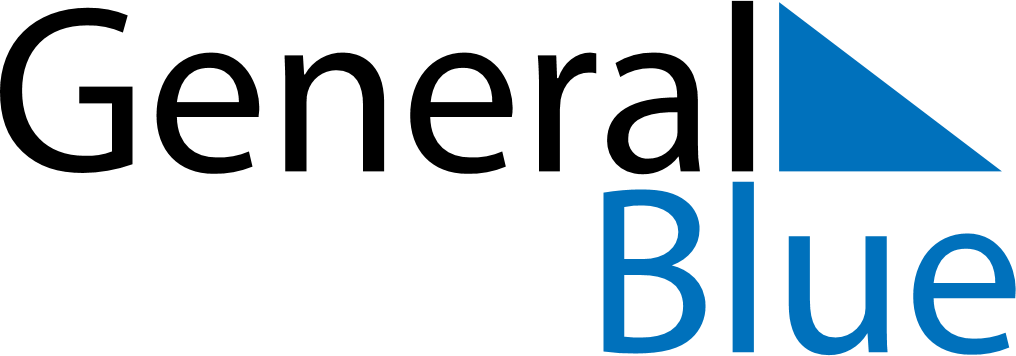 May 2024May 2024May 2024May 2024May 2024May 2024Siegendorf im Burgenland, Burgenland, AustriaSiegendorf im Burgenland, Burgenland, AustriaSiegendorf im Burgenland, Burgenland, AustriaSiegendorf im Burgenland, Burgenland, AustriaSiegendorf im Burgenland, Burgenland, AustriaSiegendorf im Burgenland, Burgenland, AustriaSunday Monday Tuesday Wednesday Thursday Friday Saturday 1 2 3 4 Sunrise: 5:36 AM Sunset: 8:05 PM Daylight: 14 hours and 29 minutes. Sunrise: 5:34 AM Sunset: 8:07 PM Daylight: 14 hours and 32 minutes. Sunrise: 5:32 AM Sunset: 8:08 PM Daylight: 14 hours and 35 minutes. Sunrise: 5:31 AM Sunset: 8:10 PM Daylight: 14 hours and 38 minutes. 5 6 7 8 9 10 11 Sunrise: 5:29 AM Sunset: 8:11 PM Daylight: 14 hours and 41 minutes. Sunrise: 5:28 AM Sunset: 8:12 PM Daylight: 14 hours and 44 minutes. Sunrise: 5:26 AM Sunset: 8:14 PM Daylight: 14 hours and 47 minutes. Sunrise: 5:25 AM Sunset: 8:15 PM Daylight: 14 hours and 50 minutes. Sunrise: 5:23 AM Sunset: 8:16 PM Daylight: 14 hours and 53 minutes. Sunrise: 5:22 AM Sunset: 8:18 PM Daylight: 14 hours and 55 minutes. Sunrise: 5:20 AM Sunset: 8:19 PM Daylight: 14 hours and 58 minutes. 12 13 14 15 16 17 18 Sunrise: 5:19 AM Sunset: 8:20 PM Daylight: 15 hours and 1 minute. Sunrise: 5:18 AM Sunset: 8:22 PM Daylight: 15 hours and 3 minutes. Sunrise: 5:16 AM Sunset: 8:23 PM Daylight: 15 hours and 6 minutes. Sunrise: 5:15 AM Sunset: 8:24 PM Daylight: 15 hours and 9 minutes. Sunrise: 5:14 AM Sunset: 8:26 PM Daylight: 15 hours and 11 minutes. Sunrise: 5:13 AM Sunset: 8:27 PM Daylight: 15 hours and 14 minutes. Sunrise: 5:12 AM Sunset: 8:28 PM Daylight: 15 hours and 16 minutes. 19 20 21 22 23 24 25 Sunrise: 5:10 AM Sunset: 8:29 PM Daylight: 15 hours and 18 minutes. Sunrise: 5:09 AM Sunset: 8:30 PM Daylight: 15 hours and 21 minutes. Sunrise: 5:08 AM Sunset: 8:32 PM Daylight: 15 hours and 23 minutes. Sunrise: 5:07 AM Sunset: 8:33 PM Daylight: 15 hours and 25 minutes. Sunrise: 5:06 AM Sunset: 8:34 PM Daylight: 15 hours and 27 minutes. Sunrise: 5:05 AM Sunset: 8:35 PM Daylight: 15 hours and 29 minutes. Sunrise: 5:04 AM Sunset: 8:36 PM Daylight: 15 hours and 32 minutes. 26 27 28 29 30 31 Sunrise: 5:03 AM Sunset: 8:37 PM Daylight: 15 hours and 34 minutes. Sunrise: 5:03 AM Sunset: 8:38 PM Daylight: 15 hours and 35 minutes. Sunrise: 5:02 AM Sunset: 8:40 PM Daylight: 15 hours and 37 minutes. Sunrise: 5:01 AM Sunset: 8:41 PM Daylight: 15 hours and 39 minutes. Sunrise: 5:00 AM Sunset: 8:42 PM Daylight: 15 hours and 41 minutes. Sunrise: 5:00 AM Sunset: 8:43 PM Daylight: 15 hours and 43 minutes. 